                                           РОССИЙСКАЯ ФЕДЕРАЦИЯ     ОРЛОВСКАЯ ОБЛАСТЬУПРАВЛЕНИЕ ОБЩЕГО ОБРАЗОВАНИЯ АДМИНИСТРАЦИИ ОРЛОВСКОГО МУНИЦИПАЛЬНОГО ОКРУГА ОРЛОВСКОЙ ОБЛАСТИМУНИЦИПАЛЬНОЕ БЮДЖЕТНОЕ ОБЩЕОБРАЗОВАТЕЛЬНОЕ УЧРЕЖДЕНИЕ «ЕРМОЛАЕВСКАЯ ОСНОВНАЯ ОБЩЕОБРАЗОВАТЕЛЬНАЯ ШКОЛА»ОРЛОВСКОГО МУНИЦИПАЛЬНОГО ОКРУГА ОРЛОВСКОЙ ОБЛАСТИ302545,Орловская область,Орловский муниципальный округ, д.Крутая Гора, ул. Придорожная,зд 3ОГРН 1025700695240 ИНН/КПП 5720010499/572001001    E-mail: shk-ermolaevskaya@yandex.ru                                                             ПРИКАЗ01.09.2023 г.                                                                                 № 2-б                                       «О создании школьного спортивного клуба»В  соответствии  со  статьей  27  Федерального  закона  от  29.12г. №273 ФЗ « Об образовании в Российской Федерации»  приказа  Минпросвещения  России  от 23.08.2020г. № 117  «Об  утверждении  Порядка  осуществления  деятельности  спортивных клубов ( в том числе в виде общественных объединений), не  являющихся  юридическими  лицами», в  целях  исполнения Перечня поручений Президента Российской Федерации от 22.11.2019 № Пр-2397 (пункт 1 подпункт «б», часть 2), в  соответствии  с  п.3.  приложения  1  к Межотраслевой  программе  развития  школьного  спорта  Российской Федерации  и  Министерства  просвещения  Российской  Федерации  от 17.02.2021  №86/59  и  активизации  спортивно-массовой  работы  в школе, популяризации  физической  культуры  и  здорового  образа  жизни ПРИКАЗЫВАЮ:1.Создать на  базе МБОУ «Ермолаевская  ООШ» Орловского  муниципального округа» структурное подразделение физкультурно-оздоровительной направленности  в  форме школьного спортивного клуба «Олимп»  в  срок  до 02.09.2023.2. Назначить организационно-методическим куратором и руководителем школьного спортивного  клуба «Олимп» учителя физической культуры Горшкова  В.Г.       3. Утвердить: 3.1. Положение  о  школьном  спортивном  клубе  «Олимп» (приложение 1); 3.2. Должностную  инструкцию  руководителя  школьного  спортивного  клуба (приложение 2); 3.3. План  работы  школьного  спортивного клуба «Олимп» на 2023-2024 учебный год (Приложение3). 3.4. Расписание занятий школьного спортивного клуба «Олимп» (Приложение 4);4. Руководителю  школьного  спортивного  клуба  Горшкову  В.Г.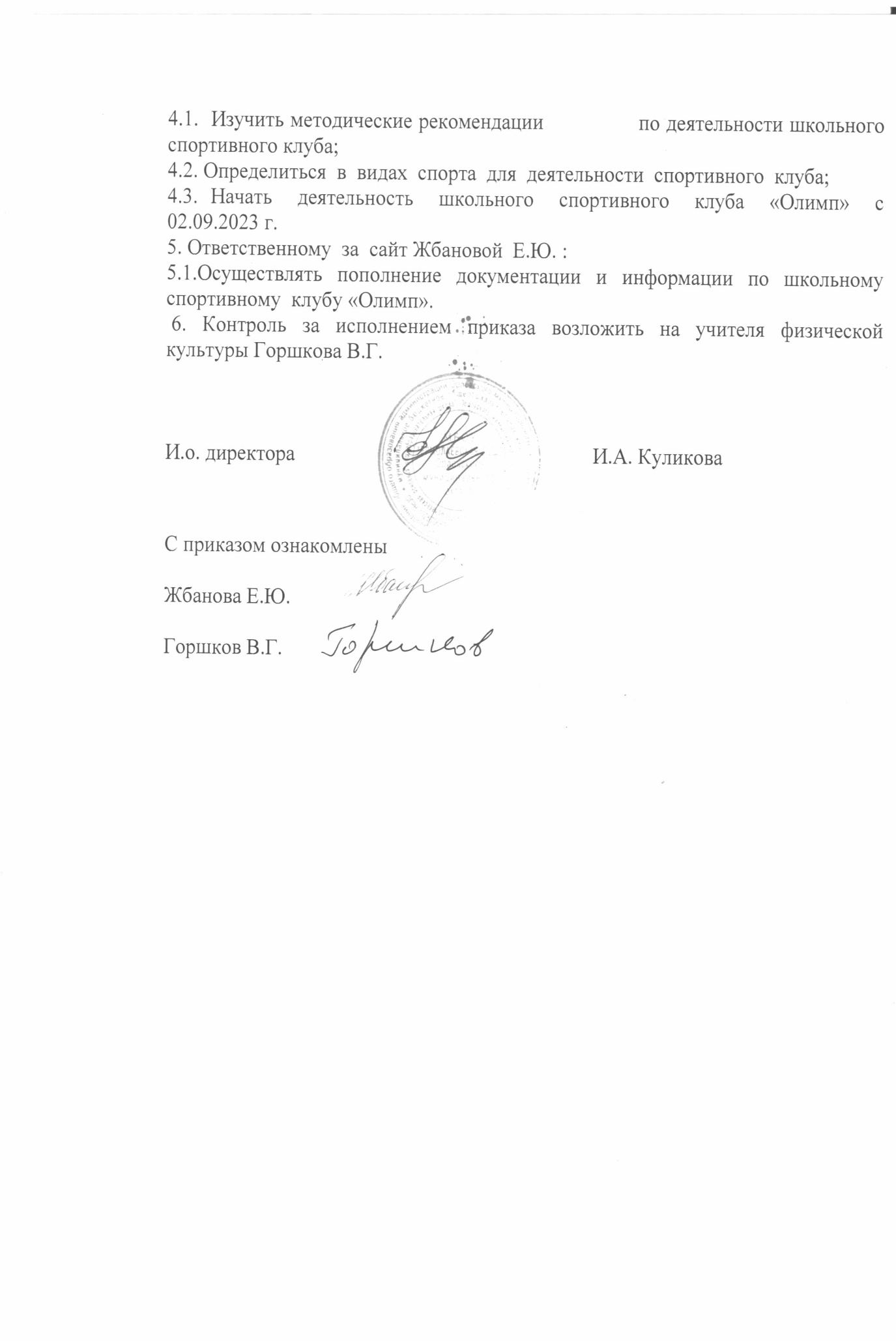 